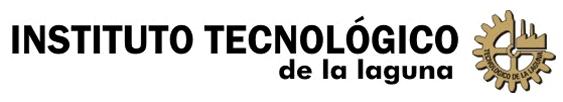 FECHA DE ENTREGA DE ESTE REPORTE: ____/_________/______.                        NOMBRE Y FIRMA                                                                                                    NOMBRE Y FIRMA   JEFE DEL DEPARTAMENTO ACADÉMICO                                                  COORDINADOR DE TUTORÍA POR DEPARTAMENTO ACADÉMICO                  NOMBRE Y FIRMA DEL TUTORReporte Semestral del TutorReporte Semestral del TutorReporte Semestral del TutorReporte Semestral del TutorReporte Semestral del TutorInstituto Tecnológico:Instituto Tecnológico:Instituto Tecnológico:Instituto Tecnológico:Instituto Tecnológico:Nombre del tutor: Nombre del tutor: Nombre del tutor: Nombre del tutor: Fecha:Programa académico:Grupo:Grupo:Grupo:Hora:Lista de estudiantesEstudiantes atendidos en el semestreEstudiantes atendidos en el semestreEstudiantes canalizados en el semestreÁrea canalizadaLista de estudiantesTutoría GrupalTutoría IndividualEstudiantes canalizados en el semestreÁrea canalizadaInstructivo de llenado:  Anote los datos correspondientes en los apartados del encabezado En el apartado de Observaciones anotar:Las 10 actividades adicionales más importantes realizadas en el semestre  Anotar cada evento que dificulte el alcance de la competencia y que estrategia se utilizó para lograrloEste reporte deberá ser llenado por el tutor  Deberá ser entregada al Coordinador de Tutoría por Departamento Académico con copia para el tutor. Instructivo de llenado:  Anote los datos correspondientes en los apartados del encabezado En el apartado de Observaciones anotar:Las 10 actividades adicionales más importantes realizadas en el semestre  Anotar cada evento que dificulte el alcance de la competencia y que estrategia se utilizó para lograrloEste reporte deberá ser llenado por el tutor  Deberá ser entregada al Coordinador de Tutoría por Departamento Académico con copia para el tutor. Instructivo de llenado:  Anote los datos correspondientes en los apartados del encabezado En el apartado de Observaciones anotar:Las 10 actividades adicionales más importantes realizadas en el semestre  Anotar cada evento que dificulte el alcance de la competencia y que estrategia se utilizó para lograrloEste reporte deberá ser llenado por el tutor  Deberá ser entregada al Coordinador de Tutoría por Departamento Académico con copia para el tutor. Instructivo de llenado:  Anote los datos correspondientes en los apartados del encabezado En el apartado de Observaciones anotar:Las 10 actividades adicionales más importantes realizadas en el semestre  Anotar cada evento que dificulte el alcance de la competencia y que estrategia se utilizó para lograrloEste reporte deberá ser llenado por el tutor  Deberá ser entregada al Coordinador de Tutoría por Departamento Académico con copia para el tutor. Instructivo de llenado:  Anote los datos correspondientes en los apartados del encabezado En el apartado de Observaciones anotar:Las 10 actividades adicionales más importantes realizadas en el semestre  Anotar cada evento que dificulte el alcance de la competencia y que estrategia se utilizó para lograrloEste reporte deberá ser llenado por el tutor  Deberá ser entregada al Coordinador de Tutoría por Departamento Académico con copia para el tutor. Observaciones: Observaciones: